Priroda i društvo  - Vode u zavičajuOvdje je nastavna jedinica Vode u zavičaju. Nakon što analiziraš i riješiš sve što se ovdje nalazi još pročitaj o vodama u udžbeniku na str.76.i 77.Za početak riješi zagonetke na IZZI-ju.https://hr.izzi.digital/DOS/1109/3620.html Koje od voda na fotografijama prepoznaješ u svojemu zavičaju?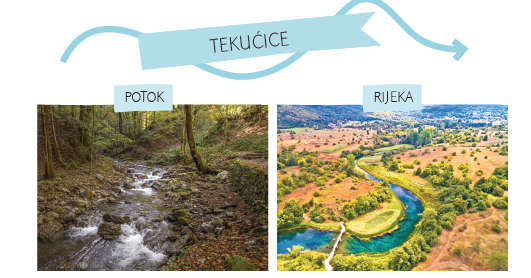 Vode tekućice nazivaju se tako zato što teku.  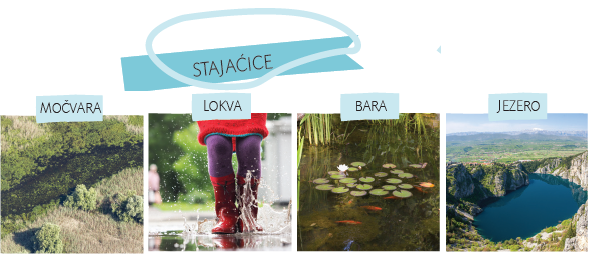 Vode stajaćice ne teku, one miruju.Usporedi vode tekućice i vode stajaćice pa riješi zadatke.https://hr.izzi.digital/DOS/1109/3620.htmlPLAN PLOČE     Vode u zavičajuTekućice – vode koje teku od izvora prema ušću  – potoci i rijeke   Stajaćice – vode koje stoje – jezera, močvare,ribnjaci,bare, lokve More je velika,slana vodena površina. Naše more zove se Jadransko  more